Winchester CathedralGeoff Stephens 1966 (recorded by the New Vaudeville Band)and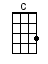 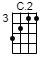 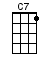 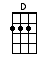 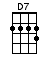 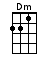 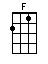 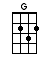 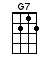 INTRO:  / 1 2 3 4 / [C] / [G] / [G7] / [C] /[C] Winchester Cathedral [G] you're bringing me [G7] down[G7] You stood and you watched as [C] my baby left town[C] You could have done something [G] but you didn't [G7] try[G7] You didn't do nothing [C] you let her walk by[C] Now everyone [C7] knows just how much I needed that [F] gal[F] She wouldn't have [D] gone far a-[D7]wayIf only you'd [G] started [Dm] ringing your [G7] bell[C] Winchester Cathedral [G] you're bringing me [G7] down[G7] You stood and you watched as [C] my baby left town[C] You could have done something [G] but you didn't [G7] try[G7] You didn't do nothing [C] you let her walk by[C] Now everyone [C7] knows just how much I needed that [F] gal[F] She wouldn't have [D] gone far a-[D7]wayIf only you'd [G] started ringing your [G7] bell[C] Winchester Cathedral [G] you're bringing me [G7] down[G7] You stood and you watched as [C] my baby left town[C] You could have done something [G] but you didn't [G7] try[G7] You didn't do nothing [C] you let her walk [C] by [G7] [C]Oh [C] bo-dee-o-do, oh [G] bo-dee-o-doOh [G7] bo-dee-o-do dee-do-[C]do [C]2www.bytownukulele.ca